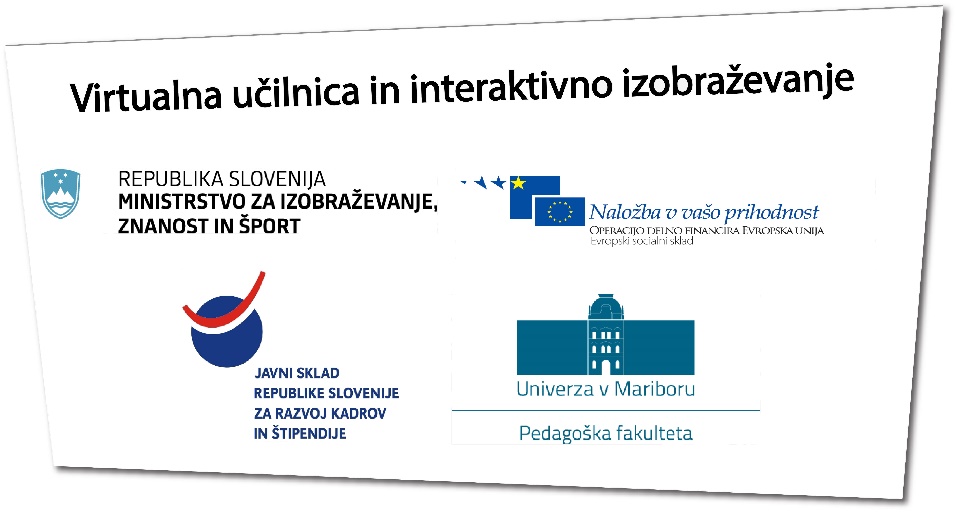 Ime gradiva: Čarobnost naravePripravila: Kristina Breznik, študentka 4. letnika, študijskega programa razredni pouk, prva stopnja, Pedagoška fakulteta)Prevladujoča aktivnost učencev: Uporaba e gradiva in izvajanje aktivnosti po navodilih iz e gradiva.Ciljna skupina: učenci prvega triletja OŠCilji e gradiva: Učenci:Znajo samostojno slediti navodilom e gradiva,prepoznajo, poimenujejo in primerjajo različna živa bitja in okolja,Znajo poiskati razlike med rastlinami in živalmi.Povezava na e gradivo: http://edustore.tovarnaidej.si/search?price=freePovezava na Kahoot: https://create.kahoot.it/?_ga=1.47236199.132517879.1430846072#user/e3a7f246-ca47-48c7-8982-780e446e42fd/kahoots/createdNavodila: Gradivo je pripravljeno tako, da ga lahko učenci raziskujejo sami, ali ob vodstvu učitelja. Priprava, ki je priložena je le ena od možnosti, ki jih omogoča e gradivo. Vsak element e gradiva je lahko samostojna vključitev v standardno uro, ali pa je kot celota samostojna ura. Zajema sklope povezane s spoznavanjem živih bitij, natančneje rastlin in živali. Gradivo zajema tri poglavja in v vsakem poglavju je vključena dejavnost v naravi, za katero se predvideva, da jo učenci tako tudi izvedejo. Priporočljivo je, da vsak učenec uporablja svojo tablico in ima na voljo tudi slušalke, saj se tako lahko nemoteno posveti e gradivu.Utemeljitev izbora:To gradivo je bilo preizkušeno na Osnovni šoli Toneta Čufarja, v Mariboru, v drugem razredu.Analiza je pokazala, da e gradivo zelo močno vpliva na motivacijo učencev, kar pomeni, da je izdelano tako, da jim je blizu in zanimivo. To pa s sabo prinese tudi večjo voljo po učenju in boljše končne rezultate. Učenci z uporabo e gradiva niso imeli večjih težav, saj so s tablicami domači. E gradivo omogoča nazoren in enostaven prikaz pojavov iz narave. Velike, barvne fotografije živali, rastlin. Zvok ptic v gozdu, posnetki aktivnosti v naravi, idr. Vse to je za učitelja enostavno pripraviti, za učence pa izjemno koristno, saj je s pomočjo teh virov njihovo učenje bolj pristno, znanje pa trajno. Učenci ne potrebujejo stalnega učiteljevega vodenja in povratnih informacij, saj jim vse to nudi e gradivo samo.   Priloge: Učna pripravaPRIPRAVA NA VZGOJNO - IZOBRAŽEVALNO DELOSPOZNAVANJE OKOLJARAZRED: UČNI CILJIUČNE METODEUČNE OBLIKEUČNI PRIPOMOČKI IN POMAGALALITERATURAOŠ: RAZREDNIK: MENTOR: KANDIDATKA: Kristina BreznikDATUM: URA: TEMATSKI SKLOPŽiva bitjaVSEBINSKI SKLOPŽivljenjska okoljaUČNA VSEBINAGozdA.) GLOBALNI učni cilji          Učenci:prepoznajo, poimenujejo in primerjajo različna živa bitja in okolja,Znajo poiskati razlike med rastlinami in živalmi.B.) ETAPNI učni cilji          Učenci:          - se podrobneje seznanijo z nekaterimi življenjskimi okolji in živimi bitji.C.) OPERATIVNI učni cilji          Izobraževalni            Učenci:- Opisujejo  in določajo lastnosti živih bitij;- razlikuje živa bitja med seboj;- opiše življenjski prostor.           Vzgojni            Učenci:se znajo na delo pripraviti in po končanem delu pospraviti,razvijajo delovno vztrajnost,se navajajo na skupinsko delo,se navajajo na dosledno poslušanje in upoštevanje.          Psiho motorični            Učenci:koordinirajo fine motorične gibe, se urijo v ročnih spretnostih, se urijo v uporabi ikt pripomočkov.xVERBALNO - TEKSTUALNE m. pogovora, m. razlage, m. dela z besedilomxILUSTRATIVNO - DEMONSTRACIJSKEm. demonstriranjaxLABORATORIJSKO - EKSPERIMENTALNEm. eksperimentiranjaMETODE IZKUSTVENEGA UČENJAxFRONTALNA UČNA OBLIKASKUPINSKA UČNA OBLIKAxDELO V DVOJICAHxINDIVIDUALNA UČNA OBLIKAtablice, računalniki,smrečje, posoda, voda,pisalaUčni načrt pri predmetu Spoznavanje okolja. (2011).  Pridobljeno 3. 1. 2014, iz http://www.mizs.gov.si/fileadmin/mizs.gov.si/pageuploads/podrocje/os/prenovljeni_UN/UN_ spoznavanje_okolja_pop.pdfKrnel , D. (2012). Okolje in jaz 2, priročnik. Ljubljana: Modrijan.Petauer, M. (2001). Odkrivam svoje okolje 2, priročnik. Ljubljana: Rokus Klett.Vrščaj, D. (2004). Opazujem, raziskujem, razmišljam 2, priročnik. Ljubljana : DZS.ETAPEUČNE UREVZGOJNO – IZOBRAŽEVALNO DELOVZGOJNO – IZOBRAŽEVALNO DELOOBLIKE in METODE DELAPRIPOMOČKI, POMAGALAETAPEUČNE UREUČITELJ/UČITELJICAUČENCIOBLIKE in METODE DELAPRIPOMOČKI, POMAGALAI. UVAJANJE (5 min)Učence pozdravim in se predstavim.Za napoved smotra predvajam zvok gozda.Učence vprašam, kaj vse so slišali.Poslušajo.Poslušajo,  ugibajo, odgovarjajo.Odgovarjajo, razmišljajo.FRONTALNAm. pogovoraposnetekII. USVAJANJE NOVIHUČNIH VSEBIN (20- 25 min)Pogovorimo se o tem kaj vse lahko najdemo v gozdu.Učence povabim, da si ogledajo posnetek o pripravi gozdnega čaja.Pred njimi, po njihovih navodilih pripravim čaj.Sledi reševanje naloge o uporabnosti dreves na tablicah.(povezovanje).Po končanem delu sledi preverjanje rezultatov.Pogovorimo se še o živalih, ki jih srečamo v gozdu.Zopet sledi reševanje naloge na tablici (spomin).Kako bi te živali lahko izsledili?Rešijo nalogo na tablicah z živalskimi sledmi (povezovanje).Poslušajo, odgovarjajo, opazujejoDajejo navodilaRešujejo nalogo.Poročajo.Sodelujejo v pogovoru.Rešujejo naloge in jih preverijo.FRONTALLNA m. pogovoram. eksperimentiranjam. dela z besedilomTablice, posoda za čaj, voda, smrečje vejeIII. URJENJE (10 min)Igranje kviza »Ali poznaš drevesa« v programu Kahoot.Berejo, sodelujejo v kvizu.DELO V DVOJICAHm. dela z besedilomkvizIV. PONAVLJANJE (5 min)Poizkusimo čaj, ki smo ga na začetku ure skuhali.Pijejo čaj in ga komentirajo.INDIVIDUALNO DELOm. eksperimentiranjaČaj, lončkiV. ZAKLJUČEK (5 min)Učencem se lepo zahvalim in jim razdelim vprašalnik za povratno informacijo.Izpolnijo vprašalnik.FRONTALNAm. pogovoram. dela z besedilo,vprašalnik